考生复试费缴费流程所有参加复试的考生在复试前请先使用支付宝或微信扫码交费，并将缴费成功页面截图留存，作为“面试缴费证明”上传系统或打印，材料提交方式请查看报考学院网站通知。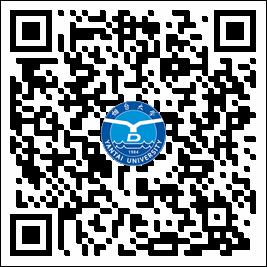 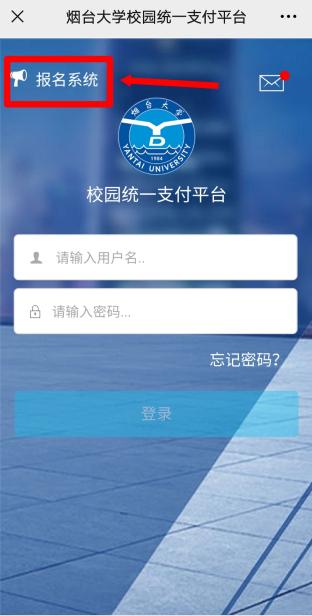 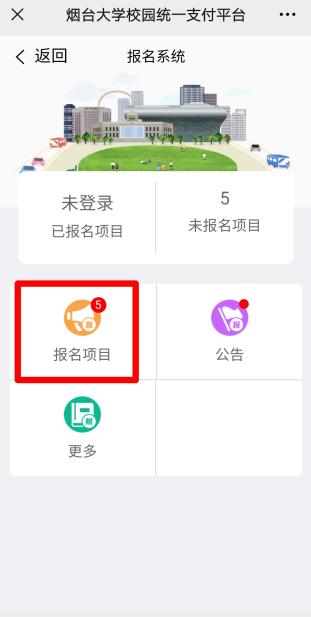 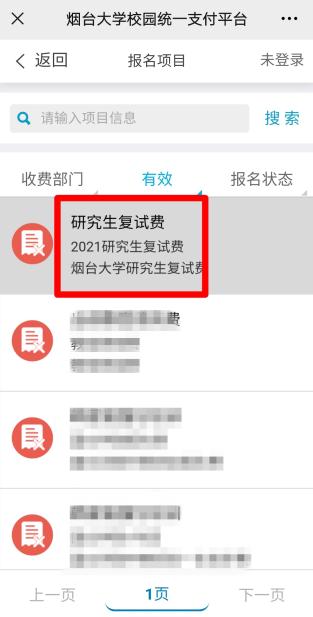 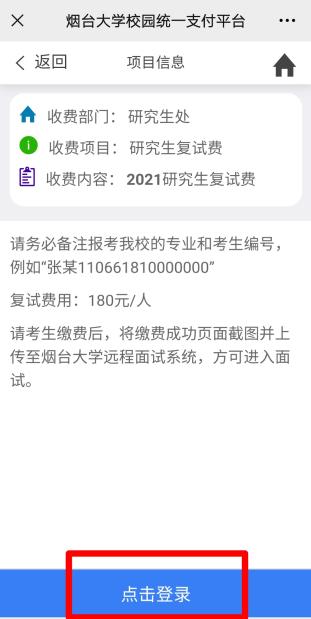 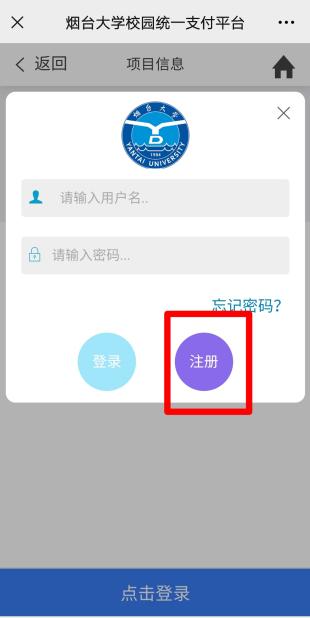 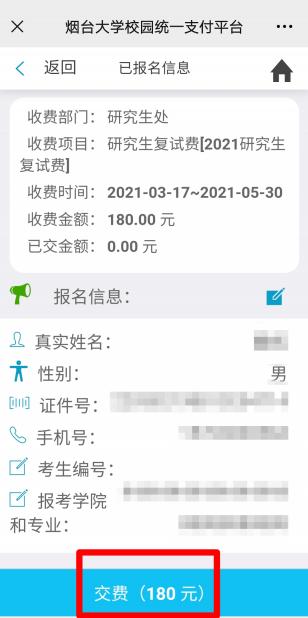 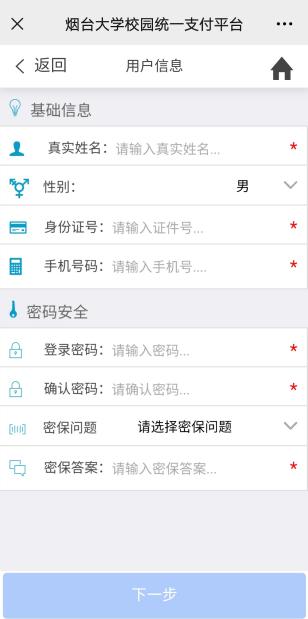 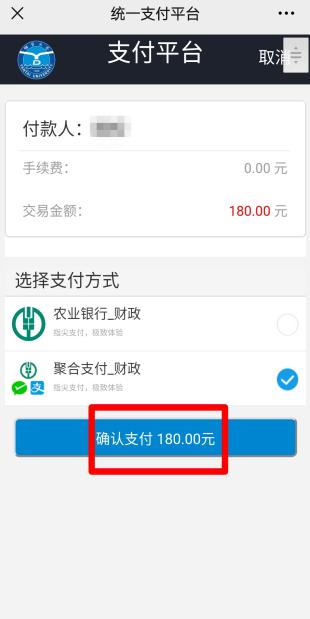 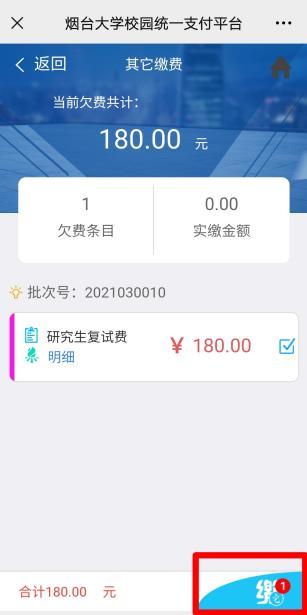 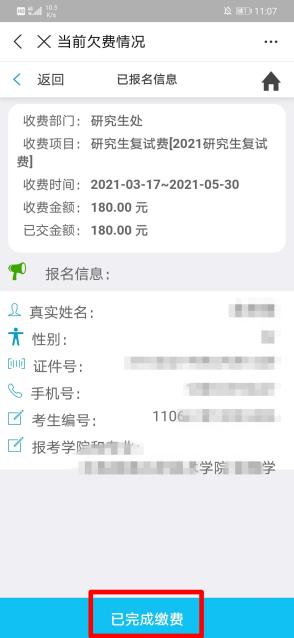 注意：第九步交费结束后，需重新使用支付宝或微信扫码进入支付平台，点击报名系统并登录（用户名为身份证号，密码为自设密码），通过操作第三步至第六步，查询到第十步页面并截图，作为“面试缴费证明”上传系统。